                       Zagreb, 11. siječnja 2018. Poštovane članice i članovi APZH,Temeljem čl. 10 st. 1 toč. 7 Statuta Akademije pravnih znanosti Hrvatske predviđena je obveza redovitih članova na plaćanje godišnje članarine. Visina članarine utvrđena je odlukom Predsjedništva APZH od 7. prosinca 2017. g. u iznosu od 40 kn mjesečno.Kako bismo omogućili realizaciju naplate članarine, lijepo bismo Vas zamolili da se odlučite za jedan od dva predložena načina plaćanja:a)	Članovi/ice APZH koji žele podmirivati članarinu putem trajnog naloga:IME I PREZIME: ________________________________________________ZVANJE: ______________________________________________________USTANOVA ZAPOSLENJA: _______________________________________Ovime izjavljujem da sam suglasan/a da se od mojeg osobnog dohotka mjesečno usteže neto iznos od 40 kn u korist Akademije pravnih znanosti.Datum i mjesto: ________________	Vlastoručni potpis: _________________MOLIMO JEDAN PRIMJERAK POPUNJENJE I POTPISANE IZJAVE OBAVEZNO DOSTAVITI RAČUNOVODSTVU USTANOVE ZAPOSLENJA, A DRUGI DOSTAVITI NA:e-mail: apzh@pravo.hr ilipoštom: Akademija pravnih znanosti HrvatskeTrg Republike Hrvatske 1410 000 Zagrebb)	Umirovljeni članovi/ice APZH i članovi koji žele platiti jednokratnom uplatom:Molimo izvršite uplatu na:Primatelj: Akademija pravnih znanosti Hrvatske, Trg Republike Hrvatske 14, 10 000 Zagreb, OIB 08712093968IBAN: HR3023400091110019189Model: HR 00Poziv na broj primatelja: 32111Opis plaćanja: uplata članarine za (ime i prezime člana)Iznos: 480,00 knKOPIJU UPLATNICE MOLIMO OBAVEZNO DOSTAVITI NA:e-mail: apzh@pravo.hr ilipoštom: Akademija pravnih znanosti HrvatskeTrg Republike Hrvatske 1410 000 ZagrebZahvaljujemo Vam što ćete podmirivanjem svoje članske obveze omogućiti dugoročnu financijsku održivost Akademije i omogućiti realizaciju njezinih djelatnosti.S poštovanjem,Predsjedništvo APZHAKADEMIJA PRAVNIH ZNANOSTI HRVATSKE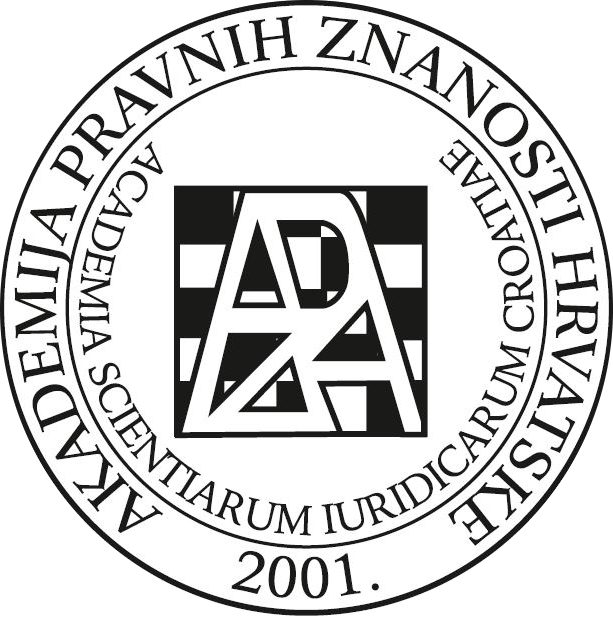 CROATIAN ACADEMY OF LEGAL SCIENCESHR-10000 Zagreb, Trg Republike Hrvatske 14, tel. +385 (0) 1 4564-318IBAN: HR3023400091110019189, MB 1604503, OIB 08712093968HR-10000 Zagreb, Trg Republike Hrvatske 14, tel. +385 (0) 1 4564-318IBAN: HR3023400091110019189, MB 1604503, OIB 08712093968HR-10000 Zagreb, Trg Republike Hrvatske 14, tel. +385 (0) 1 4564-318IBAN: HR3023400091110019189, MB 1604503, OIB 08712093968HR-10000 Zagreb, Trg Republike Hrvatske 14, tel. +385 (0) 1 4564-318IBAN: HR3023400091110019189, MB 1604503, OIB 08712093968HR-10000 Zagreb, Trg Republike Hrvatske 14, tel. +385 (0) 1 4564-318IBAN: HR3023400091110019189, MB 1604503, OIB 08712093968